¿Qué haces con tu familia? ¿Adónde vas?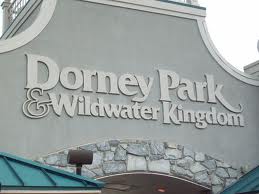 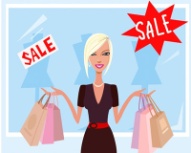 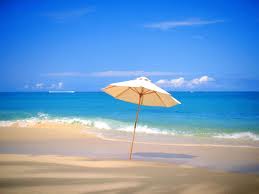 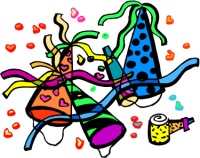 ir al parque de atracciones     ir de compras       ir a la playa         ir a una fiesta (de) 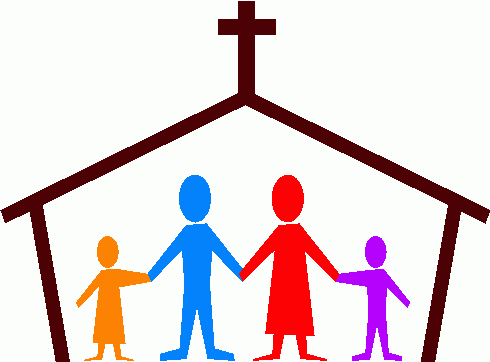 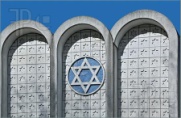 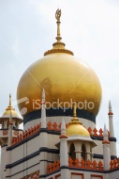 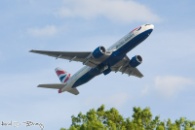 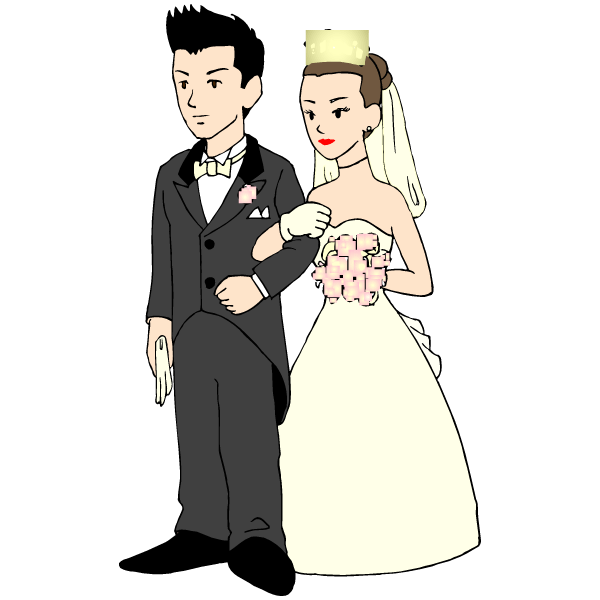   ir a la iglesia              ir al templo            ir de vacaciones/hacer (go) un viaje      ir a una bodaactividades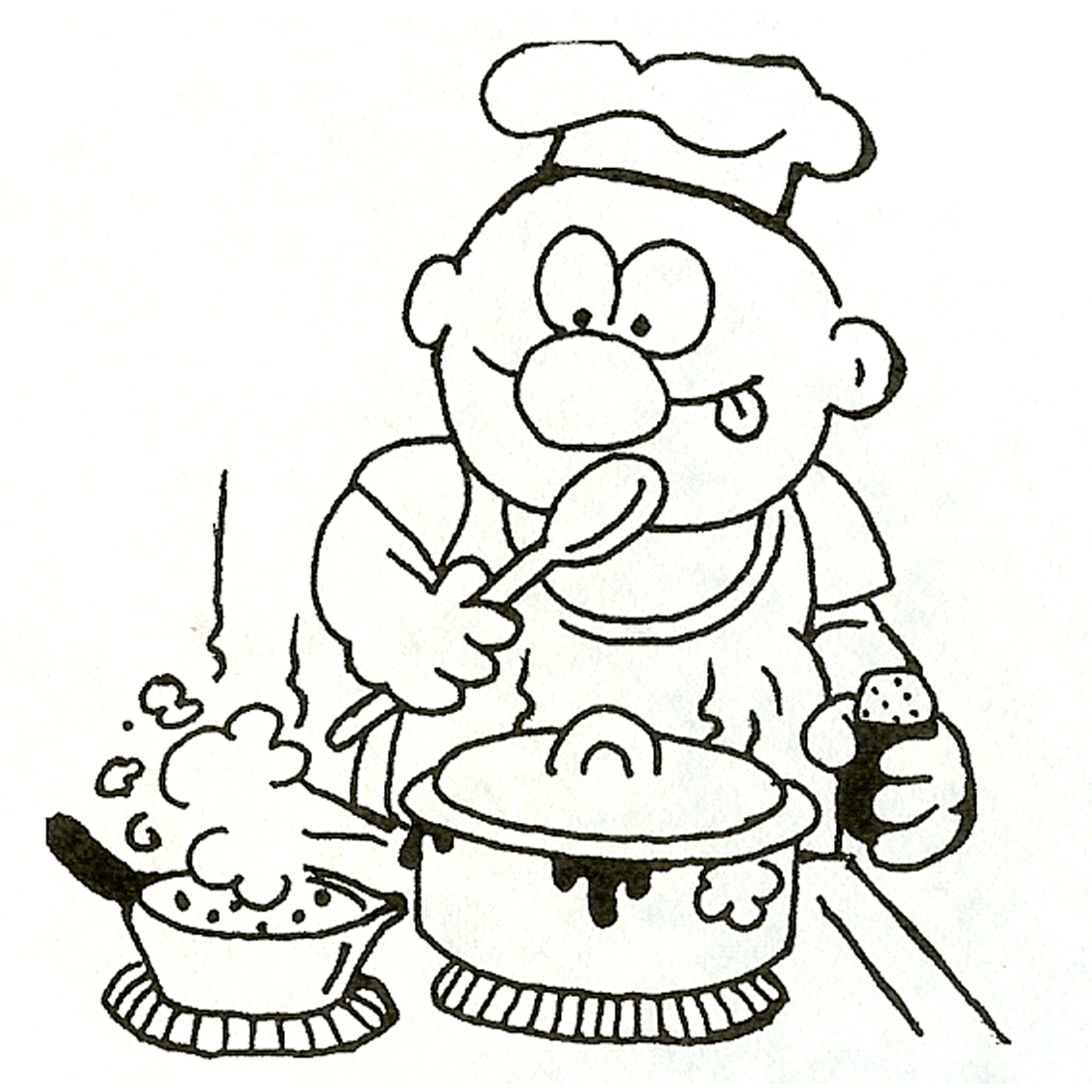 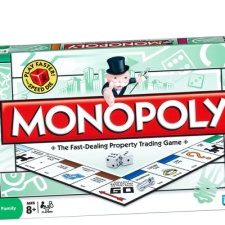 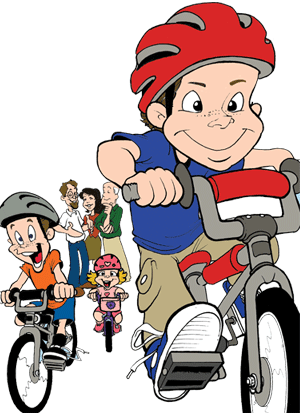 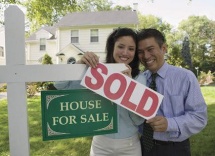 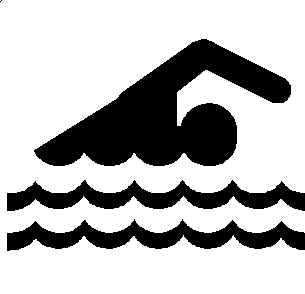   cocinar       jugar un juego de mesa    montar en bicicleta           comprar        nadar en la piscina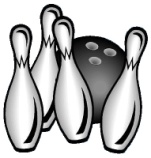 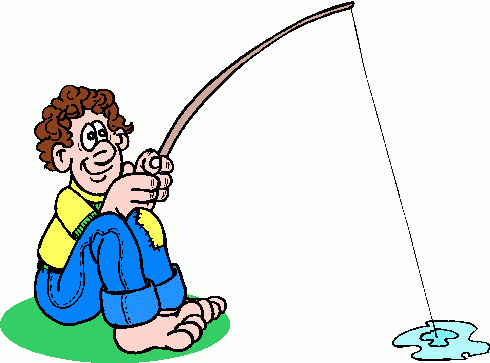 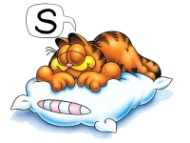 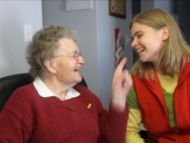 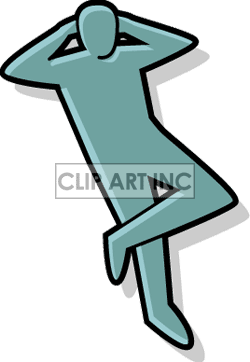 jugar a los bolos          pescar                  dormir (u-ue)       visitar (a)           descansar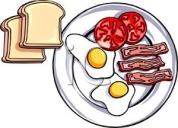 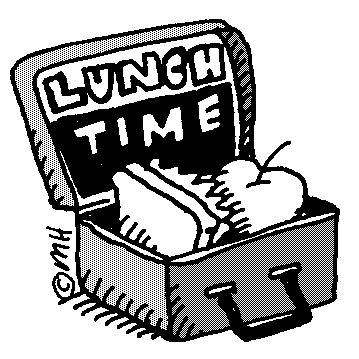 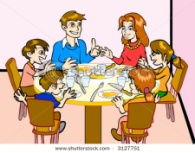 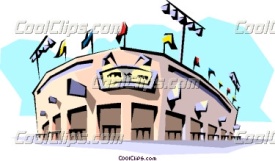 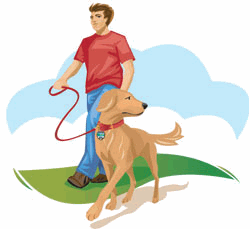    desayunar      almorzar (o-ue)           cenar	           un partido de…     caminar con el perropalabras de secuencia¿Con qué frecuencia….? 										siempre 												todos los días 												casi siempre 												muchas veces 												a veces 												nunca 													juntos(as) 												¿Con quién lo haces?con 													conmigo 												contigo 												el versus los - días de la semana